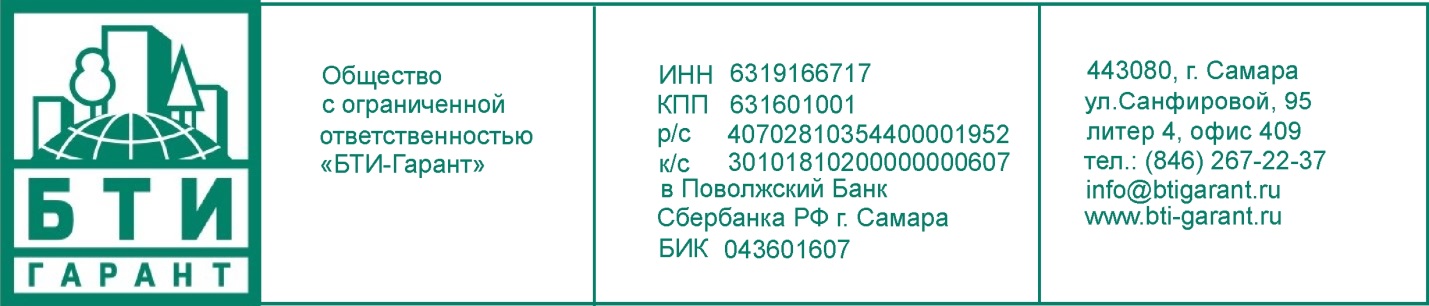 Телефон: (846) 267-22-37, 202-96-44                                Режим работы: ПН-ПТ с 8:00 до 17:00ПРАЙС-ЛИСТВид работПримечаниеЦена (руб)Межевание(геодезическая съемка + межевой план)14 500Межевой план9 000Схема (план) границ земельного участка (для суда, вступления в наследство, для выкупа земли и т.д.)(геодезическая съемка + схема)11 000Ситуационный план2 000Вынос границ земельного участка на местности:1-5 точек6 0006-10 точек8 000Схема (план) границ земельного участка6 000Геодезическая съемка5 500Нанесение на схему красных линийПошлина за получение сведений о красных линиях оплачивается отдельно согласно прейскуранту ДСАТопографическая съемкаБез согласований15 000Топографическая съемкаС согласованиями (стоимость согласований оплачивается отдельно по прейскуранту согласующего органа)20 000Заключение кадастрового инженера3 500Изготовление технического плана на строениеДо 150 кв.м. (свыше 150 кв.м. — 20 руб. за каждый последующий кв.м.)12 000Изготовление технического плана на строениеБез геодезической съемки6 500Изготовление технического плана на строениеДо 150 кв. м. (свыше 150 кв. м. — 20 руб. за каждый последующий кв. м.)6 500Выезд техникаЗамеры для определения точной площади здания700Изготовление технического плана на помещениеДо 100 кв. м. (свыше 100 кв. м. — 20 руб. за каждый последующий кв. м.)3 500Изготовление акта обследования о снятии с государственного кадастрового учета объекта недвижимости3 000